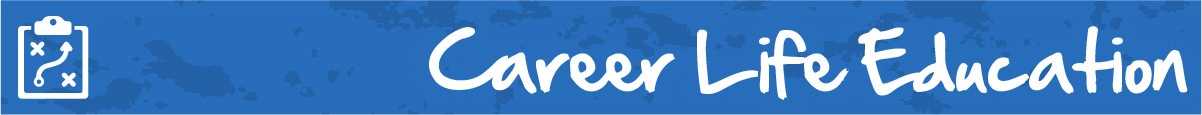 M3 Lesson 4: Showcasing Your StrengthsCore Competencies:Big Ideas:Cultivating networks and reciprocal relationships can support and broaden career-life awareness and options
Curricular Competencies:Communicate with the intent to highlight personal strengths, talents, accomplishments and abilitiesExplore and reflect on career-life roles, personal growth, and initial planning for preferred career-life pathways
AssignmentNow it is your turn.Your task this discussion is to create your very own elevator pitch to use to introduce yourself to potential references, employers, or people in your field of interest. You may use video or audio. Your elevator pitch should be between 30 seconds and 1 minute in length.Have students create rough drafts in class for peer review prior to taping their elevator pitches. They can start by developing a list of the main points they want to hit, then develop it into a pitch. Submission can be through video or audio link, or elevator pitches can be done in class with peer review CommunicationThinkingPersonal & Social